LES PASSEJAÏRES DE VARILHES                    				  	 FICHE ITINÉRAIRELES CABANNES n° 54"Cette fiche participe à la constitution d'une mémoire des itinéraires proposés par les animateurs du club. Eux seuls y ont accès. Ils s'engagent à ne pas la diffuser en dehors du club."Date de la dernière mise à jour : 13 mai 2019La carte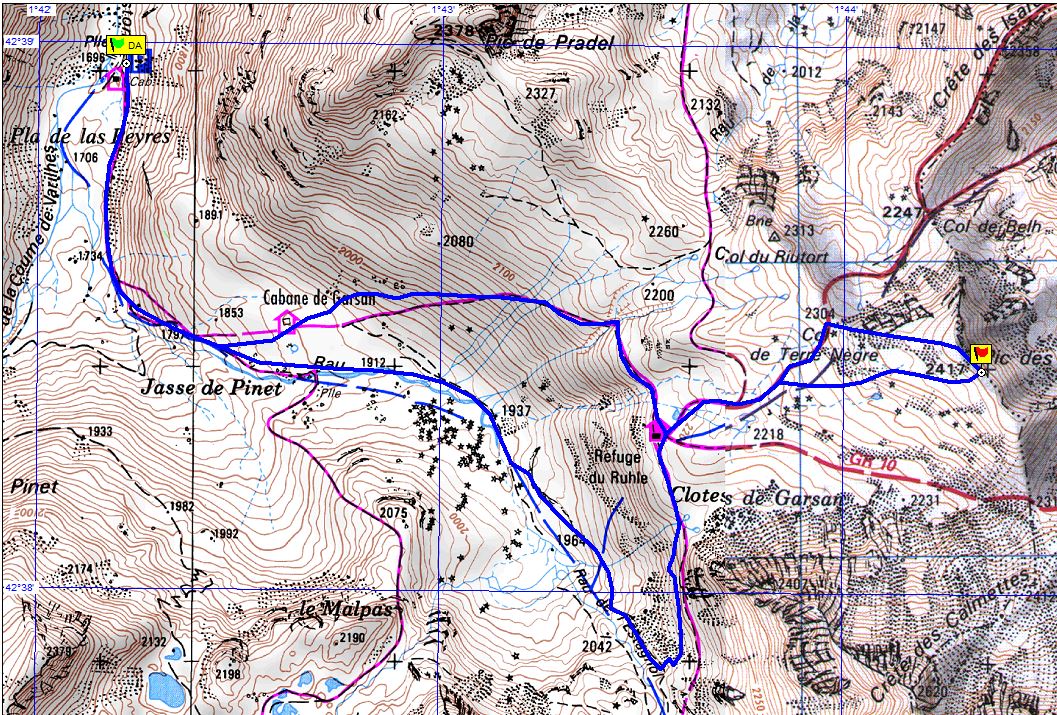 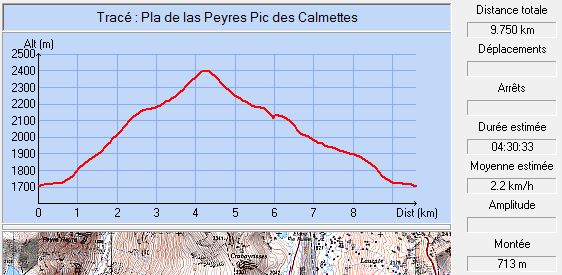 Commune de départ et dénomination de l’itinéraire : Aston – Parking du Plat des Peyres – Le Pic des Calmettes depuis le Pla des PeyresDate, animateur(trice), nombre de participants (éventuel) :12.05.2019 – J.P. Baccou – 15 participantsL’itinéraire est décrit sur les supports suivants : Pas de descriptif spécifique pour ce parcoursClassification, temps de parcours, dénivelé positif, distance, durée :Randonneur – 6h30 –  –  (3.2.2) – JournéeIndice d’effort :  88  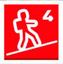 Balisage : Jusqu’au refuge du Ruhle, jaune. Du refuge au pic et col de Terre Negre et retour refuge hors sentier. Du refuge au point 2094 rouge et blanc. De ce point à passerelle ( 1906) sentier marqué , cairns.Particularité(s) : En mai névés rencontrésAprès le refuge, ce parcours nécessite d’avoir le sens de l ‘itinéraire quelque en soit la saisonNécessite d’avoir les capacités de cheminer hors sentier entre le refuge et le picSite ou point remarquable :Parcours en face du Rulhe !!!!Trace GPS : Oui Distance entre la gare de Varilhes et le lieu de départ : Observation(s) : Temps d’acheminement jusqu’au Pla des Peyres : 1h15Sens de l’itinéraire : Parking , refuge, pic , crête jusqu’au col de Terre Negre, refuge , plein sud par GRT 166 ,au lac cote 2094 descendre rive droite et longer le torrent jusqu’à la passerelle , rejoindre le parking.